 Štátna veterinárna a potravinová správa Slovenskej republiky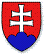 Botanická 17, 842 13 BratislavaŽiadosť o uznanie dokladu o vzdelaní a odbornej kvalifikácie na účel výkonu regulovaného povolania veterinárny lekár Žiadosť je možné poslať poštou na adresu: ŠVPS SR, Botanická 17, 842 13 BratislavaŽiadosť je možné podať osobne v podateľni ŠVPS SR, Botanická 17, 842 13 BratislavaŽiadateľ(držiteľ dokladu)  spolu so žiadosťou predloží tieto doklady:  doklad o ukončenom vzdelaní a výpis skúšok (notárom overené kópie a ich preklady v slovenskom jazyku)  občiansky preukaz/pas študenta (kópiu) iné doklady, ak sú potrebné k posúdeniu (potvrdenie o praxi, atď.)  správny poplatok vo výške 100 €; MENO ŽIADATEĽA (DRŽITEĽA DOKLADU):MENO ŽIADATEĽA (DRŽITEĽA DOKLADU):MENO ŽIADATEĽA (DRŽITEĽA DOKLADU):PRIEZVISKO ŽIADATEĽA (DRŽITEĽA DOKLADU):PRIEZVISKO ŽIADATEĽA (DRŽITEĽA DOKLADU):PRIEZVISKO ŽIADATEĽA (DRŽITEĽA DOKLADU):PRIEZVISKO ŽIADATEĽA (DRŽITEĽA DOKLADU):trvalý pobyt žiadateľa (držiteľa dokladu) (ulica, číslo, PSČ, štát):trvalý pobyt žiadateľa (držiteľa dokladu) (ulica, číslo, PSČ, štát):trvalý pobyt žiadateľa (držiteľa dokladu) (ulica, číslo, PSČ, štát):trvalý pobyt žiadateľa (držiteľa dokladu) (ulica, číslo, PSČ, štát):trvalý pobyt žiadateľa (držiteľa dokladu) (ulica, číslo, PSČ, štát):trvalý pobyt žiadateľa (držiteľa dokladu) (ulica, číslo, PSČ, štát):trvalý pobyt žiadateľa (držiteľa dokladu) (ulica, číslo, PSČ, štát):rodné priezvisko:rodné priezvisko:rodné priezvisko:rodné priezvisko:rodné priezvisko:Titul:občianstvo:Tel.:Tel.:Tel.:Tel.:e-mail: e-mail: e-mail: dátum narodenia:miesto narodenia:miesto narodenia:miesto narodenia:miesto narodenia:štát:štát:Pohlavie:(nehodiace sa prečiarknite)Pohlavie:(nehodiace sa prečiarknite)žena                                        mužžena                                        mužžena                                        mužžena                                        mužžena                                        mužPredložené doklady na ekvivalenciuPredložené doklady na ekvivalenciuPredložené doklady na ekvivalenciuPredložené doklady na ekvivalenciuoficiálny názov vzdelávacej inštitúcie a adresa(v pôvodnom znení)dĺžka štúdia v rokochrok skončenia štúdianázov dokladu(v pôvodnom znení)doklad vydaný (mesto, štát)názov regulovaného povolaniazákon regulujúci uvedené povolanievzdelanie bolo uznané v inom členskom štáte EÚ, ako bol doklad vydanýÁNO*                                              NIEÁNO*                                              NIEÁNO*                                              NIEDátum a podpis žiadateľa (držiteľa dokladu):Dátum a podpis žiadateľa (držiteľa dokladu):Dátum a podpis žiadateľa (držiteľa dokladu):Dátum a podpis žiadateľa (držiteľa dokladu):číslo protokolu:prevzal (podpis a dátum):poznámka:poznámka: